PURPOSEThis standard specifies a reliable PIV system within which a common identity credential can be used to verify a claimed identity and to gain physical and logical access to state controlled facilities and information systems.SCOPE, AUTHORITY, ENFORCEMENT, EXCEPTIONSEnterprise Information Security Charter PS-08-005STANDARDSGeorgia shall implement physical and logical access control measures to appropriate assurance levels that limit access to information, processing systems and facilities to only authorized individuals, except where designated for general public access.Agencies that PIV cards shall adhere to the standards as detailed by the Federal Information Processing Standards (FIPS PUB 201-2 or as amended). The specifications of all PIV cards issued by state agencies shall be such that they are compatible with the building access systems managed by the Georgia Building Authority.RELATED ENTERPRISE POLICIES, STANDARDS, GUIDELINESAccess Control PolicyAuthorization and Access Management StandardREFERENCESFederal Information Processing Standards 201https://nvlpubs.nist.gov/nistpubs/fips/nist.fips.201-2.pdfNIST Computer Security Resource Centerhttp//csrc.nist.gov/SP 800-116 A Recommendation for the use of PIV Credentials in Physical Access Control Systems (PACS)TERMS and DEFINITIONSCredential is the PIV Card and data elements associated with an individual that authoritatively binds an identity (and, optionally, additional attributes) to that individual.Identity is the set of physical and behavioral characteristics by which an individual is uniquely recognizable.Personal Identity Verification (PIV) Card is a physical artifact issued to an individual that contains a PIV Card Application which stores identity credentials (e.g., photograph, cryptographic keys, digitized fingerprint representation) so that the claimed identity of cardholder can be verified against the stored credentials by another person (human readable and verifiable) or an automated process (computer readable and verifiable).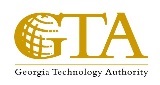          Georgia Technology Authority                    Georgia Technology Authority           Title:Personal Identity Verification (PIV) Cards for State Employees and ContractorsPersonal Identity Verification (PIV) Cards for State Employees and ContractorsPSG Number:Issue Date:Effective Date:  Synopsis:Provides a standard of adhering to FIPS PUB 201-2 for PIV cards issued by state agencies.Provides a standard of adhering to FIPS PUB 201-2 for PIV cards issued by state agencies.